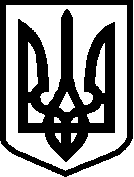 УКРАЇНАНОВОГРАД-ВОЛИНСЬКА МІСЬКА РАДА ЖИТОМИРСЬКОЇ ОБЛАСТІРІШЕННЯсімнадцята сесія  					                           восьмого  скликаннявід 	 23.12.2021   № 441Про     внесення     змін       до    структури виконавчих органів Новоград-Волинськоїміської ради      Керуючись статтею 25, пунктом 5, 43 частини першої статті 26, пунктом 6 частини четвертої статті 42, статтею 541 Закону України  ,,Про місцеве самоврядування в Україні“, Законами України «Про співробітництво територіальних громад», «Про адміністративні послуги», з метою вирішення питань місцевого значення, міська радаВИРІШИЛА:Затвердити:Договір про співробітництво територіальних громад у  сфері надання адміністративних послуг (Городницька селищна територіальна громада) (Додаток 1).Договір про співробітництво територіальних громад у  сфері надання адміністративних послуг (Ярунська сільська територіальна громада) (Додаток 2).2. Внести зміни у додаток 1 до структури виконавчих органів Новоград-Волинської міської ради, затвердженої рішенням міської ради від 23.12.2020 № 37, а саме: 2.1. В пункті 8 «Центр надання адміністративних послуг» в позиції «Адміністратор» цифру „4“ замінити цифрою „6“.2.2. У позиції «Разом» цифру „13“ замінити цифрою „15“.2.3. У позиції «Всього у відділах, службах міської ради з питань забезпечення діяльності міської ради та її виконавчого комітету» цифри «79,75» замінити цифрами  «81,75»3. Встановити, що призначення посадових осіб органів місцевого самоврядування на посади адміністраторів Центру надання адміністративних послуг міської ради, введених пунктом 2 цього рішення, здійснюється за строковим трудовим договором із врахуванням умов Договорів про співробітництво територіальних громад у  сфері надання адміністративних послуг затверджених цим рішенням.4. Керуючому справами виконавчого комітету міської ради, відділу кадрів міської ради, відділу бухгалтерського обліку міської ради забезпечити впровадження цього рішення в частині оформлення трудових відносин, внесення змін до штатного розпису і кошторису.  5. Контроль за виконанням цього рішення покласти на постійну комісію міської ради з питань бюджету територіальної громади, комунальної власності та економічного розвитку (Сухих А.Ю.), заступника міського голови Гудзь І.Л.Міський голови							       Микола БОРОВЕЦЬПорівняльна таблицядо проекту рішенняНачальник відділу кадрів міської ради			                  Жанна КОЛЕСНИКДОГОВІР про співробітництво територіальних громаду  сфері надання адміністративних послуг  м. Новоград-Волинський                                                ___ ________ 202__ року Новоград-Волинська міська територіальна громада (далі – Сторона- 1) через Новоград-Волинську міську раду в особі міського голови Боровця Миколи Петровича, що діє на підставі Закону України «Про місцеве самоврядування в Україні», з однієї сторони,та Ярунська сільська територіальна громада (далі- Сторона-2 ) через Ярунську сільську раду в особі сільського голови Романюка Сергія Вікторовича, що діє на підставі Закону України «Про місцеве самоврядування в Україні», з іншої сторони, іменовані разом надалі по тексту «Сторони», відповідно до частини третьої статті 12 Закону України «Про адміністративні послуги» уклали цей договір про наступне:                                                  1. ЗАГАЛЬНІ ПОЛОЖЕННЯ 1.1. Передумовою підписання цього Договору є те, що Сторони під час підготовки його проекту дотримувалися вимог, встановлених Законом України «Про співробітництво територіальних громад», в тому числі, положеннями  ч. 2 ст. 11 Закону. 1.2. Підписанням цього Договору Сторони підтверджують, що інтересам кожної з них відповідає спільне і узгоджене співробітництво у формі реалізації спільних проектів, що передбачає координацію діяльності суб’єктів співробітництва та акумулювання ними на визначений період ресурсів з метою спільного здійснення відповідних заходів. 1.3. У процесі співробітництва Сторони зобов’язуються будувати свої взаємовідносини на принципах законності, добровільності, рівноправності, прозорості та відкритості, взаємної вигоди та відповідальності за результати співробітництва.                                                    2. ПРЕДМЕТ ДОГОВОРУ 	2.1. Відповідно до законів України «Про місцеве самоврядування в Україні», «Про співробітництво територіальних громад», «Про адміністративні послуги», а також з метою вирішення питань місцевого значення Сторони домовились про реалізацію спільного проекту «Надання адміністративних послуг мешканцям Ярунської сільської територіальної громади через ЦНАП Новоград-Волинської міської ради» (далі-Проєкт). 2.2. Метою реалізації Проєкту є  забезпечення надання адміністративних послуг мешканцям Ярунської сільської територіальної громади через ЦНАП Новоград-Волинської міської ради  відповідно до ст. 93 Бюджетного кодексу України, пп.4 п.«б» ст. 27 Закону України «Про місцеве самоврядування в Україні».3. УМОВИ РЕАЛІЗАЦІЇ ПРОЄКТУ, ЙОГО ФІНАНСУВАННЯ ТА ЗВІТУВАННЯ3.1. Перелік заходів в рамках реалізації Проєкту: 	3.1.1. укладення договору про співробітництво між суб’єктами співробітництва;3.1.2. надання адміністративних послуг мешканцям Ярунської сільської територіальної громади відповідно до переліку послуг, затвердженого рішенням Новоград-Волинської міської ради через ЦНАП Новоград-Волинської міської ради.3.2.  Суб’єкт співробітництва бере участь у реалізації заходів Проєкту у формі:3.2.1. Сторона-1 забезпечує організацію прийому суб’єктів звернень Сторони-2 та видачі належним чином оформлених результатів надання адміністративних послуг працівниками ЦНАП Новоград-Волинської міської ради;3.2.2. під час надання адміністративних послуг використовується приміщення, обладнання, меблі, оргтехніка, доступ до Інтернет  ЦНАП Новоград-Волинської міської ради.3.2.3. Сторона -2 , починаючи з 2022 року передбачає у місцевому бюджеті кошти на утримання однієї штатної посади адміністратора ЦНАП та перераховує у вигляді субвенції Стороні - 1 до першого січня  поточного року, в якому реалізовується Проєкт. Розмір субвенції визначається щорічно, відповідно до чинного законодавства України, шляхом укладення додаткової угоди за результатом спільних переговорів. 3.3. Укладення договору про співробітництво територіальних громад у формі реалізації спільного проекту «Надання адміністративних послуг мешканцям Ярунської сільської територіальної громади через ЦНАП Новоград-Волинської міської ради».3.4. Фінансування Проєкту здійснюється відповідно до вимог Бюджетного кодексу України за рахунок коштів місцевого бюджету Сторони-2 відповідно до п.п.3.2.3. цього Договору. 3.5. Координація діяльності суб’єктів співробітництва здійснюється шляхом: своєчасного взаємного інформування щодо послідовності та змісту заходів у рамках реалізації Проєкту, оперативних нарад та консультацій.3.6. Новоград-Волинська міська рада подає подає до Мінрегіону відповідно до статті 17 Закону України «Про співробітництво територіальних громад» звіт про здійснення співробітництва, передбаченого цим Договором. 4. ПОРЯДОК НАБРАННЯ ЧИННОСТІ ДОГОВОРУ, ВНЕСЕННЯ ЗМІН ТА/ЧИ ДОПОВНЕНЬ ДО ДОГОВОРУ 4.1. Цей Договір набирає чинності з моменту його підписання уповноваженими представниками Сторін та скріплення мокрими печатками.4.2. Зміни та/чи доповнення до цього Договору допускаються лише за взаємною згодою Сторін і оформляються додатковим договором, який є невід’ємною частиною цього Договору. 4.3. Внесення змін та/чи доповнень до цього Договору здійснюється в тому ж порядку як і його укладення. 5. ПРИПИНЕННЯ ДОГОВОРУ 5.1. Цей Договір припиняється у разі: 	5.1.1 закінчення строку його дії; 	5.1.2 досягнення цілей співробітництва; 5.1.3 невиконання суб’єктами співробітництва взятих на себе зобов’язань;  	5.1.4 відмови від співробітництва однієї із Сторін, відповідно до умов цього Договору, що унеможливлює подальше здійснення співробітництва; 5.1.5 нездійснення співробітництва протягом року з дня набрання чинності цим Договором; 5.1.6 прийняття судом рішення про припинення співробітництва. 5.2. Припинення співробітництва здійснюється за згодою Сторін в порядку, визначеному Законом України «Про співробітництво територіальних громад», та не повинно спричиняти зменшення обсягу та погіршення якості надання послуг. 5.3. Припинення співробітництва Сторони оформляють відповідним договором у кількості 3 примірників, кожен з яких має однакову юридичну силу. Один примірник договору про припинення співробітництва Новоград-Волинська міська рада (найменування суб’єкта співробітництва) надсилає Мінрегіону упродовж 10 робочих днів після підписання його (зазначається строк) Сторонами. 6. ВІДПОВІДАЛЬНІСТЬ СТОРІН ТА ПОРЯДОК РОЗВ’ЯЗАННЯ СПОРІВ 	6.1. Усі спори, що виникають між Сторонами з приводу виконання умов цього Договору або пов’язані із ним, вирішуються шляхом переговорів між Сторонами, а у випадку недосягнення згоди між ними − у судовому порядку. 	6.2. Сторони несуть відповідальність одна перед одною відповідно до чинного законодавства України. 6.3. Сторона звільняється від відповідальності за порушення зобов’язань за цим Договором, якщо вона доведе, що таке порушення сталося внаслідок дії непереборної сили або випадку. 	6.4. У разі виникнення обставин, зазначених у пункті 6.3 цього Договору, Сторона, яка не може виконати зобов'язання, передбачені цим Договором, повідомляє іншу Сторону про настання, прогнозований термін дії та припинення вищевказаних обставин не пізніше 7 днів з дати їх настання (зазначається строк) і припинення. Неповідомлення або несвоєчасне повідомлення позбавляє Сторону права на звільнення від виконання своїх зобов'язань у зв’язку із виникненням обставин, зазначених у пункті 6.3 цього Договору.                                     7. ПРИКІНЦЕВІ ПОЛОЖЕННЯ 7.1. Усі правовідносини, що виникають у зв’язку з виконанням цього Договору і не врегульовані ним, регулюються нормами чинного законодавства України. 7.2. Цей Договір укладений на ____ аркушах у кількості 3 примірників,  (зазначається кількість аркушів) (зазначається кількість примірників) з розрахунку по одному примірнику для кожної із Сторін та один примірник для Мінрегіону, які мають однакову юридичну силу. 	7.3. Новоград-Волинська міська рада надсилає один примірник цього Договору до Мінрегіону для внесення його до реєстру про співробітництво територіальних громад упродовж 10 робочих днів після (зазначається строк) підписання його Сторонами.8. ЮРИДИЧНІ АДРЕСИ, БАНКІВСЬКІ РЕКВІЗИТИ ТА ПІДПИСИ СТОРІНСторона-1: Новоград-Волинська міська територіальна громада Юридична адреса: 11700, Житомирська область, м. Новоград-Волинський,                         вул. Шевченка, 16 Міський голова _________________ Микола БОРОВЕЦЬ________________ року М. П.Сторона-2: Ярунська сільська територіальна громада Юридична адреса: 11762, Житомирська область, Новоград-Волинський р-н,         с. Ярунь, вул. Миру, буд. 13Сільський  голова ___________________  Сергій Романюк _____________ року М. П.ДОГОВІР про співробітництво територіальних громаду  сфері надання адміністративних послугм. Новоград-Волинський                                                  ___ ________ 202__ року Новоград-Волинська міська територіальна громада (далі – Сторона- 1) через Новоград-Волинську міську раду в особі міського голови Боровця Миколи Петровича, що діє на підставі Закону України «Про місцеве самоврядування в Україні», з однієї сторони,та Городницька селищна територіальна громада (далі- Сторона-2 ) через Городницьку селищну раду в особі селищного голови Онищука Івана Анатолійовича, що діє на підставі Закону України «Про місцеве самоврядування в Україні», з іншої сторони, іменовані разом надалі по тексту «Сторони», відповідно до частини третьої статті 12 Закону України «Про адміністративні послуги» уклали цей договір про наступне:                                                  1. ЗАГАЛЬНІ ПОЛОЖЕННЯ 1.1. Передумовою підписання цього Договору є те, що Сторони під час підготовки його проекту дотримувалися вимог, встановлених Законом України «Про співробітництво територіальних громад», в тому числі, положеннями  ч. 2 ст. 11 Закону. 1.2. Підписанням цього Договору Сторони підтверджують, що інтересам кожної з них відповідає спільне і узгоджене співробітництво у формі реалізації спільних проектів, що передбачає координацію діяльності суб’єктів співробітництва та акумулювання ними на визначений період ресурсів з метою спільного здійснення відповідних заходів. 1.3. У процесі співробітництва Сторони зобов’язуються будувати свої взаємовідносини на принципах законності, добровільності, рівноправності, прозорості та відкритості, взаємної вигоди та відповідальності за результати співробітництва.                                                    2. ПРЕДМЕТ ДОГОВОРУ 	2.1. Відповідно до законів України «Про місцеве самоврядування в Україні», «Про співробітництво територіальних громад», «Про адміністративні послуги», а також з метою вирішення питань місцевого значення Сторони домовились про реалізацію спільного проекту «Надання адміністративних послуг мешканцям Городницької  селищної територіальної громади через ЦНАП Новоград-Волинської міської ради» (далі-Проєкт). 2.2. Метою реалізації Проєкту є  забезпечення надання адміністративних послуг мешканцям Городницької селищної територіальної громади через ЦНАП Новоград-Волинської міської ради  відповідно до ст. 93 Бюджетного кодексу України, пп.4 п.«б» ст. 27 Закону України «Про місцеве самоврядування в Україні».3. УМОВИ РЕАЛІЗАЦІЇ ПРОЄКТУ, ЙОГО ФІНАНСУВАННЯ ТА ЗВІТУВАННЯ3.1. Перелік заходів в рамках реалізації Проєкту: 	3.1.1. укладення договору про співробітництво між суб’єктами співробітництва;3.1.2. надання адміністративних послуг мешканцям Городницькою селищної територіальної громади відповідно до переліку послуг, затвердженого рішенням Новоград-Волинської міської ради через ЦНАП Новоград-Волинської міської ради.3.2.  Суб’єкт співробітництва бере участь у реалізації заходів Проєкту у формі:3.2.1. Сторона-1 забезпечує організацію прийому суб’єктів звернень Сторони-2 та видачі належним чином оформлених результатів надання адміністративних послуг працівниками ЦНАП Новоград-Волинської міської ради;3.2.2. під час надання адміністративних послуг використовується приміщення, обладнання, меблі, оргтехніка, доступ до Інтернет  ЦНАП Новоград-Волинської міської ради.3.2.3. Сторона -2 , починаючи з 2022 року передбачає у місцевому бюджеті кошти на утримання однієї штатної посади адміністратора ЦНАП та перераховує у вигляді субвенції Стороні - 1 до першого січня  поточного року, в якому реалізовується Проєкт. Розмір субвенції визначається щорічно, відповідно до чинного законодавства України, шляхом укладення додаткової угоди за результатом спільних переговорів. 3.3. Укладення договору про співробітництво територіальних громад у формі реалізації  спільного проекту «Надання адміністративних послуг мешканцям Городницької  селищної територіальної громади через ЦНАП Новоград-Волинської міської ради».3.4. Фінансування Проєкту здійснюється відповідно до вимог Бюджетного кодексу України за рахунок коштів місцевого бюджету Сторони-2 відповідно до п.п.3.2.3. цього Договору. 3.5. Координація діяльності суб’єктів співробітництва здійснюється шляхом:  своєчасного взаємного інформування щодо послідовності та змісту заходів у рамках реалізації Проєкту, оперативних нарад та консультацій.3.6. Новоград-Волинська міська рада подає подає до Мінрегіону відповідно до статті 17 Закону України «Про співробітництво територіальних громад» звіт про здійснення співробітництва, передбаченого цим Договором. 4. ПОРЯДОК НАБРАННЯ ЧИННОСТІ ДОГОВОРУ, ВНЕСЕННЯ ЗМІН ТА/ЧИ ДОПОВНЕНЬ ДО ДОГОВОРУ 4.1. Цей Договір набирає чинності з моменту його підписання уповноваженими представниками Сторін та скріплення мокрими печатками.4.2. Зміни та/чи доповнення до цього Договору допускаються лише за взаємною згодою Сторін і оформляються додатковим договором, який є невід’ємною частиною цього Договору. 4.3. Внесення змін та/чи доповнень до цього Договору здійснюється в тому ж порядку як і його укладення. 5. ПРИПИНЕННЯ ДОГОВОРУ 5.1. Цей Договір припиняється у разі: 	5.1.1 закінчення строку його дії; 	5.1.2 досягнення цілей співробітництва; 5.1.3 невиконання суб’єктами співробітництва взятих на себе зобов’язань;  	5.1.4 відмови від співробітництва однієї із Сторін, відповідно до умов цього Договору, що унеможливлює подальше здійснення співробітництва; 5.1.5 нездійснення співробітництва протягом року з дня набрання чинності цим Договором; 5.1.6 прийняття судом рішення про припинення співробітництва. 5.2. Припинення співробітництва здійснюється за згодою Сторін в порядку, визначеному Законом України «Про співробітництво територіальних громад», та не повинно спричиняти зменшення обсягу та погіршення якості надання послуг. 5.3. Припинення співробітництва Сторони оформляють відповідним договором у кількості  3 примірників, кожен з яких має однакову юридичну силу. Один примірник договору про припинення співробітництва Новоград-Волинська міська рада (найменування суб’єкта співробітництва) надсилає Мінрегіону упродовж 10 робочих днів після підписання його (зазначається строк) Сторонами. 6. ВІДПОВІДАЛЬНІСТЬ СТОРІН ТА ПОРЯДОК РОЗВ’ЯЗАННЯ СПОРІВ 	6.1. Усі спори, що виникають між Сторонами з приводу виконання умов цього Договору або пов’язані із ним, вирішуються шляхом переговорів між Сторонами, а у випадку недосягнення згоди між ними − у судовому порядку. 	6.2. Сторони несуть відповідальність одна перед одною відповідно до чинного законодавства України. 6.3. Сторона звільняється від відповідальності за порушення зобов’язань за цим Договором, якщо вона доведе, що таке порушення сталося внаслідок дії непереборної сили або випадку. 	6.4. У разі виникнення обставин, зазначених у пункті 6.3 цього Договору, Сторона, яка не може виконати зобов'язання, передбачені цим Договором, повідомляє іншу Сторону про настання, прогнозований термін дії та припинення вищевказаних обставин не пізніше 7 днів з дати їх настання (зазначається строк) і припинення. Неповідомлення або несвоєчасне повідомлення позбавляє Сторону права на звільнення від виконання своїх зобов'язань у зв’язку із виникненням обставин, зазначених у пункті 6.3 цього Договору.                                     7. ПРИКІНЦЕВІ ПОЛОЖЕННЯ 7.1. Усі правовідносини, що виникають у зв’язку з виконанням цього Договору і не врегульовані ним, регулюються нормами чинного законодавства України. 7.2. Цей Договір укладений на ____ аркушах у кількості 3 примірників,  (зазначається кількість аркушів) (зазначається кількість примірників) з розрахунку по одному примірнику для кожної із Сторін та один примірник для Мінрегіону, які мають однакову юридичну силу. 	7.3. Новоград-Волинська міська рада надсилає один примірник цього Договору до Мінрегіону для внесення його до реєстру про співробітництво територіальних громад упродовж 10 робочих днів після (зазначається строк) підписання його Сторонами.8. ЮРИДИЧНІ АДРЕСИ, БАНКІВСЬКІ РЕКВІЗИТИ ТА ПІДПИСИ СТОРІНСторона-1: Новоград-Волинська міська територіальна громада Юридична адреса: 11700, Житомирська область, м. Новоград-Волинський,                              вул. Шевченка, 16 Міський голова _________________ Микола БОРОВЕЦЬ________________ року М. П.Сторона-2: Городницька селищна територіальна громада Юридична адреса:11714, Житомирська область, Новоград-Волинський район,                          смт. Городниця, вул. Заводська, 8 Селищний голова ___________________  Іван ОНИЩУК_____________ року М. П.До змінПісля змін12.Центр надання адміністративних послугЦентр надання адміністративних послугДиректор центру, адміністратор   1Директор центру, адміністратор1Адміністратор4Адміністратор6+2Разом13Разом15+2Всього у відділах, службах міської ради з питань забезпечення  діяльності міської ради та її виконавчого комітету79,75Всього у відділах, службах міської ради з питань забезпечення  діяльності міської ради та її виконавчого комітету 81,75+2